СОВЕТ ДЕПУТАТОВ МУНИЦИПАЛЬНОГО ОБРАЗОВАНИЯ СПАССКИЙ СЕЛЬСОВЕТ САРАКТАШСКОГО РАЙОНА ОРЕНБУРГСКОЙ ОБЛАСТИ ПЕРВЫЙ  СОЗЫВРЕШЕНИЕвнеочередного двадцать второго заседания Совета депутатов  муниципального  образования Спасский сельсовет Саракташского района Оренбургской области первого созыва  от 31января 2018 года                  с Спасское                                      № 101О принятии части полномочий по осуществлению дорожной деятельности в отношении автомобильных дорог местного значения вне границ населенных пунктов в границах муниципального образования Спасский сельсовет Саракташского района Оренбургской области на 2018 год.        Заслушав и обсудив финансово-экономическое обоснование главы муниципального образования Спасский сельсовет Саракташского района Оренбургской области Спицина В.А. по вопросу принятия осуществления части полномочий администрацей муниципального образования Спасский сельсовет Саракташского района Оренбургской области от администрации Саракташского района, руководствуясь пунктом 4 статьи 15 Федерального закона от 06.10.2003г. № 131-ФЗ «Об общих принципах организации местного самоуправления в Российской Федерации, Бюджетным кодексом РФ,  статьёй 22 Устава Спасского сельсовета Саракташского района, Оренбургской области, Совет депутатов муниципального  образования Спасский сельсовет Саракташского района Оренбургской областиРЕШИЛ:Администрации муниципального образования Спасский сельсовет Саракташского района Оренбургской области принять часть полномочий от администрации Саракташского района по решению вопросов местного значения на 2018 год с передачей межбюджетных трансфертов:Осуществление дорожной деятельности в отношении автомобильных          дорог местного значения вне границ населённых пунктов в границах        муниципального образования Спасский сельсовет, а именно: по          проектированию и строительству автомобильных дорог местного       значения  вне границ населённых пунктов в границах   муниципального        образования Спасский сельсовет.Администрации муниципального образования Спасский сельсовет заключить соглашение с администрацией Саракташского района о принятии  осуществления части полномочий согласно пункту 1 данного решения.Контроль за исполнением данного решения возложить на главу администрации Спасского сельсовета Спицина В.А.4.  Настоящее решение вступает в силу после его подписания и подлежит официальному опубликованию путём размещения на официальном сайте администрации Спасского сельсовета.Разослано: постоянной комиссии, администрации района, прокуратуру района, в дело.Глава муниципального  образованияСпасский  сельсовет, председатель Совета депутатов	В.А.Спицин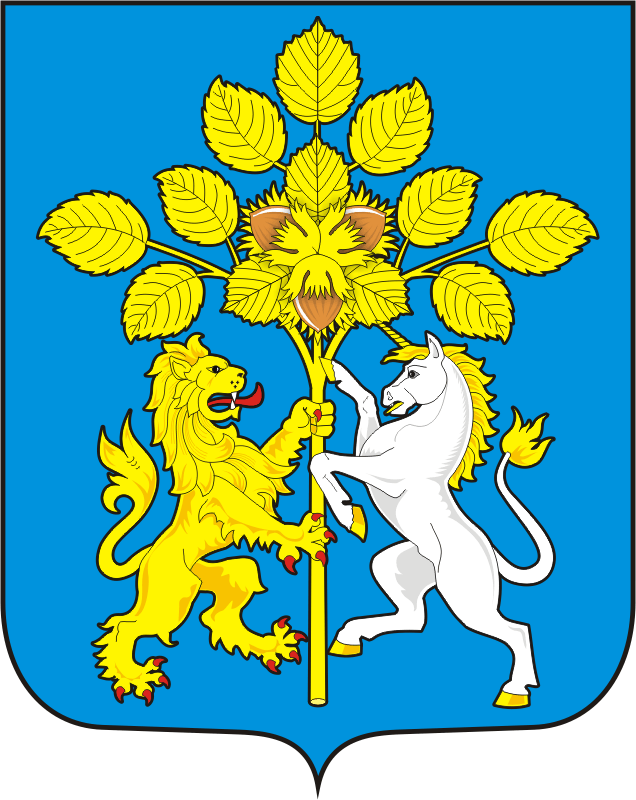 